Operacije / projekti v izvajanju: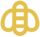 Prednostna os 8: Spodbujanje zaposlovanja in transnacionalna mobilnost delovne silePrednostna naložba 8.1.: Dostop do delovnih mestCilj 1 - Povečanje zaposlenosti BO (in neaktivnih), še posebej starejših in DBO in z izobrazbo pod ISCED3Spodbujanje zaposlovanja - Zaposli.meUsposabljanje na delovnem mestuNeformalno usposabljanje in izobraževanjeSpodbujanje vključevanja oseb, ki so pred izgubo zaposlitve, v ukrepe na trgu dela - SPIN Upravljanje in razvoj zaposlenih, katerih zaposlitev je ogrožena v regiji Podravje - "ŠTARTAJ KARIERO S POTENCIALOM!"Praktični programi za spodbujanje zaposlovanja (MIC)Spodbujanje zaposlovanja starejših - Aktivno do upokojitveCilj 2 - Učinkovitejša vseživljenjska karierna orientacijaUčinkovitejše usklajevanje ponudbe in povpraševanja na trgu delaRazvoj storitev vseživljenjske karierne orientacije in krepitev nacionalne točke za VKOIzvajanje storitev za brezposelne, druge iskalce zaposlitve in delodajalcePodpora deležnikom na trgu dela:Regionalno stičišče dostojnega dela CeljeRegijski center za dostojno delo Ljubljana     "Odpravimo konflikte na delovnem mestu" - ozaveščanje o možnosti posredovanja v sporu med delavcem in  delodajalcemEvidentiranje in dokumentiranje kompetenc študentskega dela – Evidenca študentskega dela Cilj 3 - Učinkovito svetovanje za transnacionalno mobilnost delovne sile, zlasti mladih, preko storitev EURESRazvoj storitev za pospeševanje transnacionalno mobilnost delovne sile - EURESPrednostna naložba 8.2.: Trajnostno vključevanje mladih in jamstva za mladeCilj 1 -  Znižanje brezposelnosti mladihSpodbude za trajno zaposlovanje mladihSpodbujanje pripravništev – poudarek na organizacijah s področja socialnega varstva (zaključena operacija)Usposabljanje na delovnem mestu – mladiNeformalno izobraževanje in usposabljanje za mladeKrepitev svetovalnega dela z mladimi v Zavodu RS za zaposlovanje – Jamstvo za mladeSpodbujanje podjetništva med mladimi:Subvencija za samozaposlitev – projekt Mladi podjetnikiMladi podjetniki – s podjetniškim usposabljanjem do uspešnega podjetja Spodbude za zaposlitev mladihInovativni projekti za zaposlovanje mladih  AKTIVIUM Aktivno izobraževanje in usposabljanje mladih200 zaposlitev mladih na področju socialnovarstvenih storitev Cilj 2 - Izvajanje pobude za mlade (YEI)Prvi izziv 2015 (zaključena operacija)Prednostna naložba 8.3.: Aktivno in zdravo staranjeCilj 1 - Podaljšanje in izboljšanje delovne aktivnosti starejših, vključenih v ukrepeCelovita podpora podjetjem za aktivno staranje delovne sile (ASI)Podaljšanje delovne aktivnosti in zmanjševanje odsotnosti z dela KRZS- STAR-VITAL     Podaljšanje delovne aktivnosti in zmanjševanje odsotnosti z dela KRVS - POLETModel ocene tveganja na delovnih mestihUsposabljanje delodajalcev za promocijo varnosti in zdravja pri delu (e-VZD)Celovita psihosocialna podpora podjetjem za aktivno staranje delovne sile - zdravo in aktivno v prihodnost (projekt NAPREJ) Nadgradnja analitičnih modelov na področju pokojninskega sistemaPREMIK - POKLICNO ZAVAROVANJE – Razvoj Enotnega Modela zdravstvene analize glede na Izpostavljenost in Kategorijo delovnega mestaSistem certificiranja družbeno odgovornih podjetijKomunikacijska kampanja za zmanjševanje / odpravljanje medgeneracijskih stereotipov in spodbujanje medgeneracijskega sodelovanja na delovnem mestu 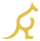 Prednostna os 9: Socialno vključenost in zmanjševanje tveganje revščinePrednostna naložba 9.1.: Aktivno vključevanje, vključno s spodbujanjem enakih možnosti in dejavnega sodelovanja ter izboljševanja zaposljivostiCilj 1 - Vzpostavitev celostnega modela socialne aktivacijeRazvoj in vzpostavitev celovitega modela socialne aktivacijeRazvoj in vzdrževanje aplikacije socialna aktivacijaCilj 2 - Opolnomočenje skupin za približevanju trga delaProjektno učenje mlajših odraslih - PUM-ORazvoj in izvajanje dolgih programov socialne aktivacije ter povezovanje z zaposlitvenimi programi – 1.JR (februar 2017)Razvoj in izvajanje dolgih programov socialne aktivacije ter povezovanje z zaposlitvenimi – programi- 2. JR (april 2017)Razvoj in izvajanje kratkih programov socialne aktivacije ter povezovanje z zaposlitvenimi programi – 3.JR (april 2017)Razvoj in izvajanje programov socialne aktivacije – 4.JR (november 2017)Razvoj in izvajanje programov socialne aktivacije - 5.JR (maj 2019)Vzpostavitev večnamenskih romskih centrov Prehod mladih s posebnimi potrebami na trg delaCilj 3 - Preprečevanje zdrsa v revščino oziroma socialno izključenost in zmanjševanje neenakosti v zdravjuVečgeneracijski centriPodpora delovanju večgeneracijskih centrov za družine Prednostna naložba 9.2. - Spodbujanje razpoložljivosti cenovno dostopnih, trajnostnih in visoko kakovostnih storitev, vključno z zdravstvenimi in socialnimi storitvami splošnega pomenaCilj 1 - Pilotno preizkušeni pristopi za boljšo integracijo storitev dolgotrajne oskrbeProjektna pisarna za deinstitucionalizacijoRazvoj pilotnih IKT projektov – podporne tehnologije in ambientalne inteligence za podaljšanje samostojnega življenja Priprava podlag za izvedbo pilotnih projektov, ki bodo podpirali prehod v izvajanje sistemskega zakona o dolgotrajni oskrbi Razvoj in preizkušanje storitev socialnega vključevanja invalidovPrednostna naložba 9.4. – Spodbujanje socialnega podjetništva in poklicnega vključevanja v socialna podjetja ter socialnega in solidarnega gospodarstva, da bi vsem olajšali dostop do zaposlitveCilj 1 - Pilotno preizkušeni pristopi za boljšo integracijo storitev dolgotrajne oskrbeAnaliza stanja na področju skupnostnih storitev in programov ter ugotavljanje potreb ciljnih skupin in uporabnikov storitev za razvoj modela vzdržnega socialnega podjetništva na tem področju (zaključena operacija)Učne delavniceAktivno in povezano za nova delovna mesta in vključujoči družbo - SOCIOLAB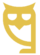 Prednostna os 10: Znanje, spretnosti in vseživljenjsko učenje za boljšo zaposljivostPrednostna naložba 10.1.: Krepitev enake dostopnosti vseživljenjskega učenjaCilj 1 -  Izboljšanje kompetenc zaposlenih za zmanjšanje neskladij med usposobljenostjo in potrebami trga delaKompetenčni centri za razvoj kadrovKompetenčni centri za razvoj kadrov (KOC 3.0)Dvig kakovosti sistema vrednotenja neformalno in priložnostni pridobljenih znanjNeformalno izobraževanje in usposabljanje zaposlenihCilj 2 -  Spodbujanje prožnih oblik učenja ter podpora kakovostni karierni orientaciji za šolajočo se  mladino na vseh ravneh izobraževalnega sistemaŠtipendije za deficitarne pokliceRegijske štipendijske shemeKarierni centri za mlade KRZSKarierni plac – Karierni center za mladeKarierni center za mlade KRVS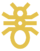 Prednostna os 11: Pravna država, izboljšanje institucionalnih zmogljivosti, učinkovita javna uprava, podpora razvoju NVO ter krepitev zmogljivosti socialnih partnerjevPrednostna naložba 11.2: Krepitev zmogljivosti za vse zainteresirane strani, ki izvajajo politike na področju izobraževanja, vseživljenjskega učenja, usposabljanja in zaposlovanja ter socialnih zadevCilj 2 - Krepitev usposobljenosti socialnih parterjev v procesih socialnega dialoga, zlasti na področju politik trga dela in vseživljenjskega učenjaKrepitev zmogljivosti NVO na področju enakih možnosti in diskriminacijeZa vse / 4AllKrepitev usposobljenosti socialnih partnerjevTRGOVINKO krepi našo usposobljenost in socialni dialog v trgoviniSkupaj nad izzive trga delaKrepitev kompetenc na področju kolektivnega dogovarjanjaKrepitev usposobljenosti socialnih partnerjev s področja obrti in podjetništvaDialogPlus - Usposobljeni socialni partnerji v obrti in podjetništvu za učinkovit socialni dialogBoljša usposobljenost socialnih partnerjev Za boljši socialni dialogZa krepitev socialnega dialogaPogajalska šola-Usposabljanje delodajalcev za socialni dialogZRNO NAPREDKA- Z znanjem do učinkovitega socialnega dialogaKrepitev kompetenc socialnih partnerjev s poudarkom na delovnopravni zakonodaji in varnosti pri deluJavni razpisi in javna naročila:Večgeneracijski centri (zaključen razpis)*Regijske štipendijske sheme (zaključen razpis)* Podpora deležnikom na trgu dela (zaključen razpis)*Podaljšanje delovne aktivnosti in zmanjševanje odsotnosti z dela (zaključen razpis)*Razvoj in izvajanje dolgih programov socialne aktivacije ter povezovanja z zaposlitvenimi programi (zaključen razpis)*Razvoj in izvajanje kratkih programov socialne aktivacije ter povezovanja z zaposlitvenimi programi (zaključen razpis)*Dodatni javni razpis za sofinanciranje projektov »Razvoj in izvajanje dolgih programov socialne aktivacije ter povezovanje z zaposlitvenimi programi« (zaključen razpis)* Vzpostavitev večnamenskih romskih centrov (zaključen razpis)* Javni razpis za sofinanciranje projektov socialnih partnerjev (zaključen razpis)*Javni razpis za sofinanciranje projektov spodbujanja podjetništva med mladimi 2017-2019 (zaključen razpis)*Javni razpis za sofinanciranje projekta vzpostavitve modela ocene tveganja na delovnih mestih (zaključen razpis)*Javni razpis za sofinanciranje projektov »razvoj in izvajanje prehoda mladih s posebnimi potrebami na trg dela« (zaključen razpis)*Javni razpis za sofinanciranje projektov »Razvoj in izvajanje programov socialne aktivacije« (zaključen razpis)*Javni razpis za sofinanciranje inovativnih projektov za zaposlovanje mladih 2018-2020 (zaključen razpis)*Javni razpis za sofinanciranje projektov podaljševanja delovne aktivnosti in zmanjševanje odsotnosti z dela v KRVS (zaključen razpis)*Javnega razpisa za sofinanciranje projekta nevladnih organizacij na področju enakih možnosti in diskriminacije (zaključen razpis)*Javni razpis za sofinanciranje projektov kariernih centrov za mlade (JR KCM) (zaključen razpis)*Javni razpis za sofinanciranje projekta »Usposabljanje delodajalcev za promocijo varnosti in zdravja pri delu« (Zaključen razpis)*Javno naročilo Razvoj in vzdrževanje aplikacije socialna aktivacija (zaključeno javno naročilo)*Javno naročilo Razvoj pilotnega IKT projekta - podporne tehnologije in ambientalne inteligence za podaljšanje samostojnega življenja (zaključeno javno naročilo)*Javni razpis za sofinanciranje sistema certificiranja družbeno odgovornih podjetij (zaključen razpis)*Javno naročilo Analiza stanja na področju skupnostnih storitev in programov ter ugotavljanje potreb ciljnih skupin in uporabnikov storitev za razvoj modela vzdržnega socialnega podjetništva na tem področju (zaključeno javno naročilo)*Javni razpis za sofinanciranje projekta »Usposabljanje delodajalcev za promocijo varnosti in zdravja pri delu« (zaključen razpis)*Javni razpis »Družbeno odgovoren delodajalec – certifikat družbeno odgovorno podjetje« (zaključen razpis)*Javni razpis »Komunikacijska kampanja za zmanjševanje/odpravljanje medgeneracijskih stereotipov in spodbujanje medgeneracijskega sodelovanja na delovnem mestu« (zaključen razpis)*Javni razpis za sofinanciranje projektov socialne aktivacije (zaključen razpis)*Javni razpis za sofinanciranje projekta kariernih centrov za mlade v KRVS (zaključen razpis)*Javni razpis za sofinanciranje pilotnih projektov »Razvoj in preizkušanje storitev socialnega vključevanja invalidov« (rok za prijavo 29. 11. 2019)Javni razpis »Komunikacijska kampanja za zmanjševanje/odpravljanje medgeneracijskih stereotipov in spodbujanje medgeneracijskega sodelovanja na delovnem mestu« (rok za prijavo 11. 11. 2019) Opomba:* Objava zaključenega razpisa se nahaja na arhivskih straneh MDDSZ, ki se od julija 2019 ne posodabljajo več: http://mddsz.arhiv-spletisc.gov.si/si/o_ministrstvu/javne_objave/javni_razpisi_in_javna_narocila/index.html